Павлодар қаласының білім беру бөлімі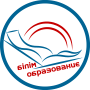 БекітемінӘдістемелік кабинетініңмеңгерушісі_______________________________Мекетепке дейінгі ұйымдардың жас педагогтары«Ерекше білім беру қажеттіліктері бар балалары бар мектепке дейінгі мекемедегі инклюзивті білім беру» жобасы аясында"Ерекше білім беру қажеттіліктері бар балалармен түзету-дамыту ойындары"тақырыбында қалалық семинарБАҒДАРЛАМАСЫПРОГРАММАгородского семинара для молодых педагоговдошкольных организаций образования в рамках проекта«Инклюзивное образование в дошкольной учереждении с детьми особыми образовательными потребностями »«Коррекционно-развивающие игры с детьми особыми образовательными потребностями »Павлодар қ, 2023, қазанҚалалық семинар өткізу бағдарламасы"Ерекше білім беру қажеттіліктері бар балалармен түзету-дамыту ойындары"Күні 19.10.2023ж.,15.00чСеминарды ұйымдастырушы:"Павлодар қаласының№41 сәбилер-бақшасы" КМҚКТіркелу:14.45-15.00чМодератор: Рахымжанова К. М., Павлодар қаласы білім беру бөлімінің әдіскері.Өткізу нысаны: виртуалды экскурсияМақсатты аудитория: тәрбиешілер, логопедтерПрограмма проведения городского семинара«Коррекционно-развивающие игры с детьми особыми образовательными потребностями »Дата проведения: 19.10.2023гОрганизатор семинара: КГКП «Ясли-сада№41 города Павлодара»Регистрация: 14.45-15.00чМодератор: Рахымжанова К.М., методист отдела образования города Павлодара.Форма проведения: виртуальное экскурсияЦелевая аудитория: воспитатели, логопеды15.00-15.10Кіріспе сөз, семинар бағдарламасымен танысуПавлодар қаласы білім беру бөлімінің әдіскері- Рахымжанова К. М.15.10-15.20Мектепке дейінгі ұйымда ерекше білім беру қажеттіліктері бар балалардың дамуы үшін жағдайлар жасау.Павлодар қаласының №41 сәбилер-бақшасы " КМҚК әдіскері- Апиянина С.К. 15.20-15.30Ерекше білім беру қажеттіліктері бар балалармен түзету-дамыту жұмысындағы ойындар мен жаттығулар (ОНР)Павлодар қаласының №41 сәбилер-бақшасы " КМҚК педагог-психолог -Мартынюк Е.Н. 15.30-15.40ОНР бар балаларда коммуникативті дағдыларды дамыту ойындары арқылы дамыту.Павлодар қаласының №41 сәбилер-бақшасы " КМҚК логопед-Исенова А.А.15.40-15.50Мамандар мен тәрбиешілердің өзара байланысы ерекше қажеттіліктері бар балаларды дамыту құралы ретіндеНургалымоваД.К., воспитательКГКП «Ясли-сада №41 города Павлодара.» Тәрбиеші-Нурғалымова.К. 15.50-16.00Логоритмика Павлодар қаласының №41 сәбилер-бақшасы " КМҚК педагог-психолог -Мартынюк Е.Н. 16.10-16.20Практикалық бөлім:Ақпараттық-коммуникативтік технологиялар арқылы түзету ойындарын құруПавлодар қаласының №41 сәбилер-бақшасы " КМҚК әдіскері- Апиянина С.К. "Бағдаршам" Рефликсиясы15.00-15.10чВступительное слово, знакомство с программой семинараРахымжанова К.М., методист отдела образования города Павлодара.15.10-15.20Создание условий для развития детей с особыми образовательными потребностями в дошкольной организации.Апиянина С.К., методист КГКП «Ясли-сада №41 города Павлодара.»15.20-15.30Игры и упражнения в коррекционно-развивающей работе с детьми особыми образовательными потребностями (ОНР, ФНР, ФФНР)Мартынюк Е.Н.педагог-психолог КГКП «Ясли-сада №41 города Павлодара.»15.30-15.40Развитие коммукативных навыков у детей с ОНР, посредством развивающих игр.Исенова А.А., логопед КГКП «Ясли-сада №41 города Павлодара.»15.40-15.50Мамандар мен тәрбиешілердің өзара байланысы ерекше қажеттіліктері бар балаларды дамыту құралы ретіндеНургалымоваД.К., воспитательКГКП «Ясли-сада №41 города Павлодара.»15.50-16.00Логоритмика Мартынюк Е.Н.педагог-психолог КГКП «Ясли-сада №41 города Павлодара.»16.10-16.20Практическая часть:Создание коррекционных игр посредством ИКТАпиянина С.К., методист КГКП «Ясли-сада №41 города Павлодара.»Рефликсия «Светофор»